Publicado en  el 23/01/2014 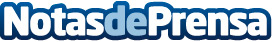 SEUR y ESIC firman una alianza para el diseño y evaluación de la escuela de ventas de la empresa de transporteGracias a esta certificación pionera y exclusiva en el sector del transporte, la Escuela de Ventas SEUR formará, asesorará, desarrollará y evaluará a toda su red de ventas, desde los mandos hasta los puestos de base.Datos de contacto:ESICNota de prensa publicada en: https://www.notasdeprensa.es/seur-y-esic-firman-una-alianza-para-el-diseno_1 Categorias: Logística http://www.notasdeprensa.es